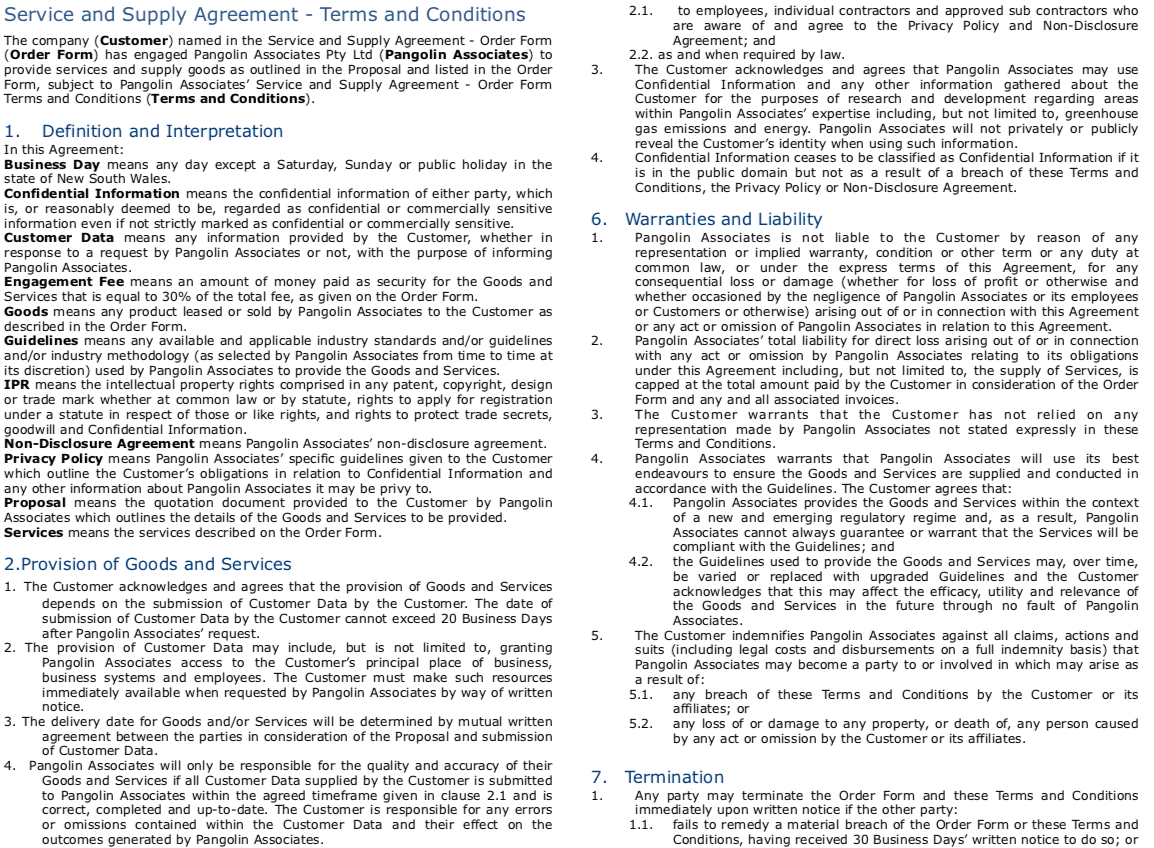 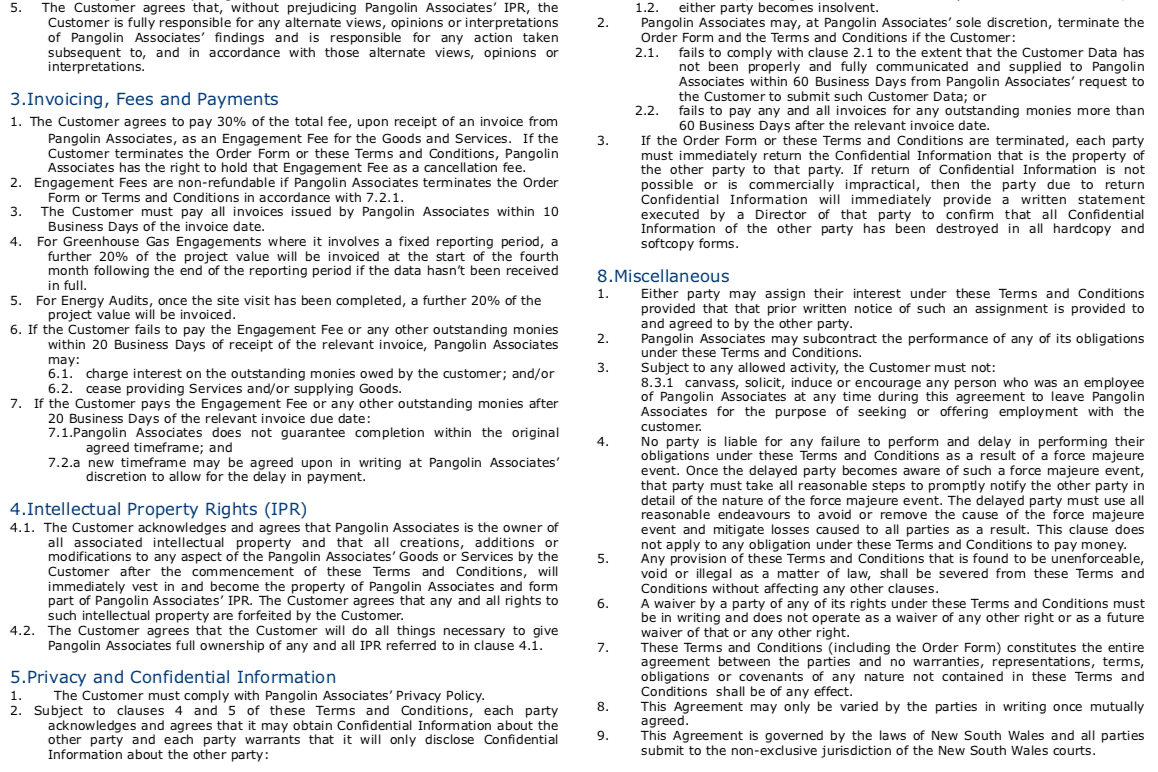 SERVICE AND SUPPLY AGREEMENT - ORDER FORM   SERVICE AND SUPPLY AGREEMENT - ORDER FORM   SERVICE AND SUPPLY AGREEMENT - ORDER FORM   SERVICE AND SUPPLY AGREEMENT - ORDER FORM   SERVICE AND SUPPLY AGREEMENT - ORDER FORM   SERVICE AND SUPPLY AGREEMENT - ORDER FORM   SERVICE AND SUPPLY AGREEMENT - ORDER FORM   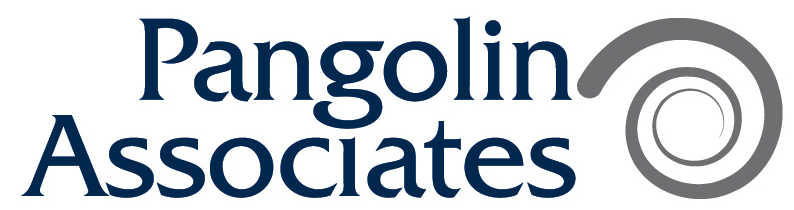 Pangolin Associates Pty LimitedACN 145 644 819Level 16, 175 Pitt Street, Sydney NSW 2000Phone : 02 8005 6300           
sales@pangolinassociates.com Pangolin Associates Pty LimitedACN 145 644 819Level 16, 175 Pitt Street, Sydney NSW 2000Phone : 02 8005 6300           
sales@pangolinassociates.com Pangolin Associates Pty LimitedACN 145 644 819Level 16, 175 Pitt Street, Sydney NSW 2000Phone : 02 8005 6300           
sales@pangolinassociates.com CUSTOMER Company DETAILS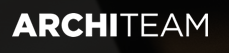 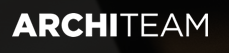 Company NAME:ARCHITEAM MEMBER NO:full Address:Primary contact name:Phone:Email: CUSTOMER Company DETAILSCompany NAME:ARCHITEAM MEMBER NO:full Address:Primary contact name:Phone:Email: CUSTOMER Company DETAILSCompany NAME:ARCHITEAM MEMBER NO:full Address:Primary contact name:Phone:Email: CUSTOMER Company DETAILSCompany NAME:ARCHITEAM MEMBER NO:full Address:Primary contact name:Phone:Email: Select (X)descriptiondescriptiondescriptionunit priceline totalline total(1 - 2 staff) Greenhouse Gas assessment FY 2019/20(1 - 2 staff) Greenhouse Gas assessment FY 2019/20(1 - 2 staff) Greenhouse Gas assessment FY 2019/201,2001,200 ex GST1,200 ex GST(3 - 4 staff) Greenhouse Gas assessment FY 2019/20(3 - 4 staff) Greenhouse Gas assessment FY 2019/20(3 - 4 staff) Greenhouse Gas assessment FY 2019/201,5001,500 ex GST1,500 ex GST(5 - 8 staff) Greenhouse Gas assessment FY 2019/20(5 - 8 staff) Greenhouse Gas assessment FY 2019/20(5 - 8 staff) Greenhouse Gas assessment FY 2019/201,8001,800 ex GST1,800 ex GSTsubtotalgst10%total FEEBy signing below, you acknowledge and agree that you have fully read, understood and agree to the Order Form and the Terms and Conditions (overleaf):By signing below, you acknowledge and agree that you have fully read, understood and agree to the Order Form and the Terms and Conditions (overleaf):By signing below, you acknowledge and agree that you have fully read, understood and agree to the Order Form and the Terms and Conditions (overleaf):By signing below, you acknowledge and agree that you have fully read, understood and agree to the Order Form and the Terms and Conditions (overleaf):By signing below, you acknowledge and agree that you have fully read, understood and agree to the Order Form and the Terms and Conditions (overleaf):By signing below, you acknowledge and agree that you have fully read, understood and agree to the Order Form and the Terms and Conditions (overleaf):By signing below, you acknowledge and agree that you have fully read, understood and agree to the Order Form and the Terms and Conditions (overleaf):Executed by (Company name): Executed by (Company name): Executed by (Company name): Executed by (Company name): Executed by (Company name): Executed by (Company name): Executed by (Company name): Name:Position: Name:Position: Name:Position: Signature:Signature:Date: